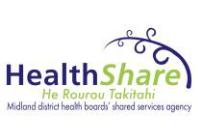 VISION (TE MATAKITE)Transforming health: connecting Te Manawa Taki (Midland) communitiesHei oranga he hapori, kia oranga te whānauWhen communities are well, whānau will thriveMISSION (TE WHAKATAKANGA)To support Te Manawa Taki (Midland) DHBs by working in collaborative partnerships, leading and facilitatingchange, building a future focused organisation.VALUES (NGA UARA)Kia haangai te iwi:Whaia te mea tika:Mana tangata, ngaakau pono:Kia maia, kia manawanui:Focus on peopleDo the right thing wellAct with integrityBe courageousCODE OF CONDUCT AND EMPLOYEE EXPECTATIONSRespect the rights of others.Carry out duties in a professional manner.Act in a fair, responsible, trustworthy, and legal manner.Perform duties honestly with impartiality.HealthShare’s code of conduct incorporates the State Services standards of integrity and conduct and sets expectations relating to employee conduct.PURPOSE OF THE POSITIONSupport the Integration and Application Developer in ensuring the delivery of fit for purpose integration solutions that meet the objectives of regional ICT projects and operational service management.Responsible for the interpretation of business requirements into test plans and testing these cases.Act as Subject Matter Expert (SME), within the integration domain area, and provide support in the event ofescalated technology problems.KEY POSITION DELIVERABLESAssist other Te Manawa Taki (Midland) DHBs with integration development because of project or support requests.Build strong and effective relationships with internal business partners, interrelated functional teams, vendors and colleagues to coordinate the testing and talk through the test results and the implications, including remedial activity if necessary.Ensure designs and documents are updated to reflect the accuracy of integration routes and configuration.Ensure all development considers and aligns to regional and national standards and support solutions that are secure, resilient and in line with customer quality requirements and ongoing service management.Ensure any risks to regional IS services are identified, managed and assured in line with required practices, plans and guidelines.Test modifications and additions to regional integrations to ensure they are secure, fit for purpose, consistent and compliant with published standards and guidelines.Translate functional and non-functional requirements and specifications into documented test plans, cases and steps.Complete thorough planning, writing and execution of test scripts.Perform regression testing.Create and maintain test data, tools and scripts.Execute test plans manually and conduct manual functional and exploratory testing.Complete testing in line with agreed timeframes and by following the documented business processes using the appropriate test management and automation tools (where appropriate).Identify issues, risks and dependencies (relating to testing) and escalating and managing where appropriate.Provide product handovers to both technical and non‐technical audiences.Continually update skills by learning new technologies relevant to the role.Evaluate testing tools.Undertakes and documents effective unit and system testing to ensure the solution meets the requirements, architecture, and standards.Provide technical expertise, direction and assistance to Regional IS team.Assist in the creation of the system design and functional specifications.Work with those required to ensure the business and functional requirements adequately describe the expected output/outcome of the solutions.Investigate and resolve issues related to integration.Troubleshoot technical issues and identify modifications needed in existing applications and integrations to meet changing user requirements.Write clear and thorough technical procedures and documentation for applications including standard operating procedures, user guides, etc.Comply with the HealthShare Corporate Records Management policy requirement to create and maintain full and accurate records.ORGANISATIONAL ACCOUNTABILITIESIs engaged and actively participates in all relevant workplace health and safety matters.Provides a high-quality service and contributes to quality improvement and risk minimisation activities.Complies with legislation and policies to manage risk and ensure legal compliance.Works in alignment with the Treaty of Waitangi principles of partnership, participation and protection, and will uphold tikanga best practice guidelines when working with Maori.QUALIFICATIONS AND EXPERIENCEUniversity degree in the field of computer science or equivalent discipline and software integration certifications and/or appropriate level of experience.Minimum of three years in the ICT industry with at least two year’s commercial experience testing client-server (ideally on Microsoft Windows) and Web applications.Demonstrable two years’ experience with the development, implementation and evaluation of test plans and test cases.Demonstrated experience in developing effective and efficient messaging utilising HL7 v2 or v3.Experience developing/generating CDA documents and utilising IHE Profiles is desirable.Demonstrable understanding of XML and JSON formats document schemas, HTTP protocol, and underlying internetworking concepts.2 years Mulesoft Anypoint ESB, CloudHub and API Management (desirable).Experience in Azure, AWS Cloud technologies (desirable).Experience in Continuous Integration and Continuous Deployment using Maven, Jenkins, Subversion, Git, and/or comparable toolsets.Demonstrable experience using JavaScript, HTML, XML, HL7, FHIR (desirable).Basic coding/scripting skills (C#,.NET Core, Javascript/JQuery, Groovy)Familiar with writing SQL/PLSQL scripts to create and manipulate data.Health industry experience.ORGANISATIONAL COMPETENCIESVALUES LEADERIntegrity and Trust - Is up front and trustworthy, and is open and honest.Manages Diversity - Supports diversity within the team, and understands that individuals may need to be treated differently in order to succeed.Self-knowledge – Is self-reflective and observes and learns from effective role models.ENGAGE OTHERSCustomer focus - Builds strong customer relationships based on mutual trust and performance, and actively seeks and responds to feedback.Patience - Works through a process which empowers others to come up with solutions.Composure - Remains calm and collected, and helps others to keep their composure.DEVELOP COALITIONSInterpersonal savvy – Successfully builds internal and external relationships, is able to neutralise tense situation, and builds rapport by sharing information and developing trust.Organisational agility – Has a working knowledge of how the various functions of the organisation work together and gets things done efficiently using networks built with mutual trust.Peer relationships - Works well with peers, and is helpful and cooperative.Motivating others - Gives credit where it is due and publicly celebrates accomplishments and achievements.LEADING DELIVERYFunctional / Technical skills – Has a high level of technical knowledge in their field and acts as a resource for others because of their knowledge base.Written communication – Uses effective and appropriate structure, style and content to convey information that facilitates understanding.Process management – Reviews processes breaking steps down, removing wasteful steps and overlapping tasks, and maximises efficiency.MOBILISE SYSTEM IMPROVEMENTSBuilding effective teams - Assembles the right combination of resources, support, and people so that the team operates at their best, and encourages others to share their ideas and contributes so that everyone in the team is working together.Dealing with Ambiguity – Analyses and works through problems with incomplete data, determines the options and risks, and moves forward.Business acumen - Has a substantial knowledge base relative to HSL and DHBs, and uses this to leverage opportunities and highlight risks.SCOPE OF POSITIONRELATIONSHIPSMembers of Clinical Networks and Action GroupsExecutives/ Managers/ Clinical Directors/ Clinical Leaders/ Professional Advisors across Te Manawa TakiRegionStakeholders and their Staff, as requiredRegional Workforce TeamMinistry of HealthOther regional/national specialist groups/forums as requiredWORK ENVIRONMENT AND WORK FUNCTION/ACTIVITYWORK ENVIRONMENTTo work in the offices of private and public sector organisations. Works in adequately heated, lit, ventilated, clean and well maintained office workspaces.TYPICAL PHYSICAL AND MENTAL DEMANDSSedentary to light physical demand.Sits frequently in an office at a computer station.Occasionally stands and walks about the work area.Bending, squatting or crouching is not a significant component of the job.Lifting, carrying or pulling is not a significant component of the job.Stretching, climbing and twisting are not a significant component of the job.Frequent repetitive hand and finger movements are required when using a computer for data entry and data processing.There is frequent to constant use and operation of office machines and equipment such as computers, telephones, printers, scanners and faxes.Mental skills necessary include a high level of cognitive functioning with analytical, computing, report writing, communication, interpersonal, planning, organisational, problem solving, critical thinking and decision-making capabilities and a working knowledge of network administration, software installation, repair tools and design.OTHER REQUIREMENTSWill be required to drive.DECLARATIONI certify that I have read this position description and reasonably believe that I understand the requirements of the position. I understand that:this position description may be amended by the employer following reasonable notice to me;I may be asked to perform other duties as reasonably required by the employer in accordance with the conditions of the position.POSITION DESCRIPTIONPosition Title:Integration Test AnalystDelegation Level:NilResponsible to:Test LeadTerm:Permanent, Full-timeDirect Reports:NilBudget:NilDate:13/05/2022Position Holder's Name:_____________________________________________Position Holder's Signature:____________________________________________Manager’s Name:Manager’s Name:______________________________________________Manager’s Signature:______________________________________________Date of Signing:Date of Signing:______________________________________________